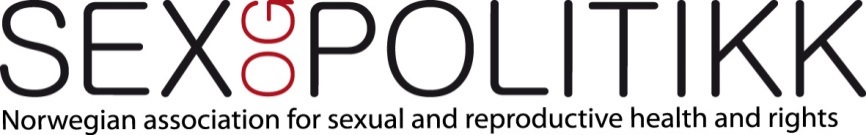 Medlemsseminar om seksuelle rettigheter med deltakelse fra Malawi.Lørdag 19. august 2017Sex og Politikk organiserte et kurs for sine medlemmer om seksuell helse og rettigheter 19. august, i forbindelse med besøk fra vår søsterorganisasjon fra Malawi.Lege og æresmedlem i Sex og Politikk Berit Austveg, var hovedinnleder og åpnet seminaret.Berit har fulgt den internasjonale og nasjonale debatten starta diskusjonen lenge og starta seminaret med en gjennomgang av historikken fram til i dag og forklarte begreper og hvordan de har oppstått.NORADs direktør for helse og utdanning Paul Fife presenterte deretter Norges politikk på området og ble deretter utfordret av daglig leder for vår søsterorganisasjon i Malawi Thokozani Mbendera, som forklarte om arbeidet deres og kom med deres ønsker til norske myndigheter. Til slutt gikk Bo Jensen fra IPPF gjennom det internasjonale arbeidet og Tor-Hugne Olsen det norske arbeidet i forhold til påvirkning.Grunnlaget for dagens arbeid med SRHR ble lagt i 1994 da den første store befolkningskonferansen (ICPD) ble avholdt i Kairo, hvor Berit var en av de norske delegatene. Sluttdokumentet derfra danner en slags «bibel» for arbeidet med likestilling og menneskerettigheter når det gjelder seksualitet og befolkning/ reproduksjon. Norge, ved daværende statsminister Gro Harlem Brundtland, var svært aktiv i Kairo. Kairo sluttdokumentet vedtok viktige prinsipper for kvinners rett til å bestemme over egen kropp, som inkluderer rett til tilgang til prevensjon, rett til helsehjelp i forbindelse med graviditet osv. Prinsipper som står seg godt den dag i dag. Norge har, uavhengig av regjering, fulgt opp dette arbeidet siden. Seksuell helse og rettigheter har fått en viktig rolle når det gjelder kvinners, jenters, menns, gutters og transers rettigheter i Norge, men også i Norges arbeid internasjonalt, gjennom norsk bistand og i FN sammenheng.De første årene etter Kairo ble det kjempet for å utvide og styrke arbeidet med SRHR. Vi så bedre tilgang til informasjon om seksualitet, økt tilgang til prevensjon, reduksjon av barneekteskap, kvinnelig omskjæring osv. Også mer kontroversielle rettigheter ble det kjempet for å inkludere slik som selvbestemt abort og seksuell orientering, kjønnsidentitet og kjønnsuttrykk (SKK). Siden begynnelsen av dette årtusen har vi imidlertid sett en motsatt trend hvor kampen for å utvide Kairo sluttdokumentet til en helhetlig SRHR agenda er erstattet med kamp for å beholde etablerte rettigheter. Flere land, med diktaturstater i Midt Østen og Afrika i spissen, kjemper for å fjerne etablerte rettigheter i FN og andre internasjonale organer. En opplever at situasjonen fra 90-tallet blitt satt delvis i revers. En har imidlertid sett langt mer positive trender nasjonalt, hvor særlig land i Latin Amerika fører en helt annen politikk enn for få år siden. Ungdoms holdninger på dette området gir også grunn til optimisme.Hun forklarte særlig forskjeller i forhold til begreperReproduktive rettigheter kom for første gang foran befolkningskontroll. Men seksuell helse var veldig vanskelig å få inn i 1994. Men den kom inn gjennom reproduktiv helse. Noe som er problematisk, men det var en åpning. Det var imidertid da, og er fremdeles vanskelig å få inn seksuelle rettigheter. Men mange land bruker seksuelle rettigheter og kjempler for disse inkludert Norge. WHO (Verdens Helseorganisasjon) bruker seksuelle rettigheterFamilieplanlegging og abort. Regulation of fertility.Den første FN rapportøren for helse og rettigheter Paul Hunt tok opp seksuell og reproduktiv helse først og han prøvde snu et rundt ved å si at alt er del av seksuelle retttigheter. Det har imidlertid ikke blitt «agreed langugae». Sexual diversity er hoved problemet, sammen med seksualopplysning og seksuell helse for ungdommer og abort..Hun gikk gjennom den amerikanske nåværende politikken, og hvordan det er åpninger, men vanskelig å bruke. Normative og beskrivende forskjeller. Vanskene med forhandlinger og enigheter. Seksualmoral er spesielt et tema som ikke hører hjemme i Håper er bærekraftsmålene er deres fokus for forskjeller, hvor det er store forskjeller i SRHR.Seksuelle rettigheter er viktige, men jeg vil gjerne at vi snakker om seksuell friehet. Dette er en rolle til Hva gjør norske myndigheter i forhold til SRHR? Paul Richrd Fife, avdelingsdirektør, avdeling for utdanning og global helse, NORADDet internasjonale er viktig, men det som er viktigst er implenteringen i hvert enkelt land er det som bestemmer det som skjer i virkeligheten for folk flest.Utgangspunktet Kairo 1994 og Beijing 1995 (Kvinnekonvensjonen) er fremdeles hoveddokumentene. Vi fikk noe forbedring gjennom tusenårsmålene som ble vedtatt og ikke minst i de som gjelder nå bærekraftsmålene.Selv om politikerne nå krangler så er jeg sikker på at vi har nok felles plattform for å få dette til riktig.Siste white paper som ble diskutert i Stortinget i juni er det helt klart at SRHR er en høy prioritert. Her har det og kommet inn et fokus i humanitære oprasjoner som er viktig, i tillegg til fokuset på kvinners helse. Det er ikke helt klart hva USA kutter ennå men uansett blir det alvorlig.Seksuelle rettigheter er klart, det er en stortingsmelding om menneskerettigheter hvor dette sies klart. Norweigan ODA is linked BNI dvs 36 mildr kroner som er en høy mengde og dette er det enighet om.Hvordan regne ut hvor mye Norge faktisk bruker på de forskjellige støttene, selv sammenligning med Sverige og Danmark er ofte vanskelig. 1,6 milliarder kroner ble regnet som bidrag til SRH. Det ble en nedgang i 2014 og 2015. Dette skyldes tekninske ting i forbindelse med avslutningen og endringen i noen støtteordninger. Fra UNFPA supplies og en annen til GFF sto for tre fjerdedeler av nedgangen. Resten skyldes flyktningesituasjonen i 2015. Fra London konferansen i juli. Det er fire organisasjoner med store økninger, inkludert IPPF som er den største.Vi har lovet økning på særlig seksualitetsundervisning.Igjen humanitære viktig.Berit nevnte New York based arenas are important, and the Nordic countries are prioritizing that. Viktig for land, men spesielt viktig for organisasjoner og for FN organisasjoneeneI tillegg til New York FN organisasjoner prioriterer Norge også Geneve, menneskerettighetsorganisasjonene, hvor særlig abort blir reist.Den internasjonale settingen.USA ikke alene i å endre seg, det er vanskeligere, og det er ikke bare om religion.Men ikke bare negativt, noen, særlig Latin Amerika, men også enkelt land i Afrika Diskuterte hvilke organiser har opvirkning på det som skjer for ei gravid 15 år gammel jente LHBT arbeid fra NORAD var et spørsmål. Helse vinklinga ble viktig når AIDS krisa kom. Prøve å inkludere LHBT rganisasjoner, gjennom UN Aids, lokal støtte til lokale organisasjoner. Tanzania går veldig galt for tida, hvor ambassaden hvordan vi kan gjøre dette.Viktig å inkludere det i seksualitetsundervisning.IPPF Malawi (Family Planning Association of Malawi). Hvordan kjemper FPAM for SRHR? Hva ønsker FPAM fra internasjonalt samarbeid og fra IPPF. Hva skulle FPAM ønske at Norge gjør i Malawi og generelt i verden?  Thoko MbenderaMalawi er det fattigste landet i verden. Fertilitet i Malawi gått ned men fremdeles på 4,7 barn per kvinnne. Mødredødligheten går også ned, og fremdeles høy. 30% er relatert til aborter.Global gag rule. Malawi stor partner av USA og derfor kan effekten bli stor.Sexarbeidere er det viktigste prosjektet vi har som er amerikansk Konservattivt, pressenTeenager pregnancy går feil vei 26 til 29%.Veldig bekymringsfullt fordi ungdomsandelen av befolkningen er så høy.Vårt andre amerikanskfinansierte program er ungdomsprogram. 25% av jenter fullfører ikke barneskolen. Menstuasjonen er en hovedårsak siden sanitary pads ikke er tilgjengelig.Lov om sex mellom menn er suspendert. Denne kjemper vi mot.Draft law om abort, som gir litt større muligheter enn en strenge loven vi har i dag.Early marriages er et problem. Hva vil vi at development partners.Utdanning viktig men det må være er seksuelt helse element. Viktig med alle jentene som kommer inn.Integration approach Policy formulation. For å få de policy changes som vi trenger, ikke bare i SRH men også på andre områder. Vi mangler seksualitetsundervisning. Harmful cultural practices. NORAD respnse er at det er vanskelig å endre utenfra.De tre utfordringene:Afrika er veldig forskjellig i dag en for 20 år siden.Vi går ikke inn i land nå og sier at dere må gjøre det på denne måten.Initiation abuses, but already that it is in the media means that the begynnelsen til å gfjern det. Normative internasjonale prosesser er viktige og kan brukes av dere.Malawi har signert mye men ikke fulgt op gjennom lovendringer og budsjett endringer.Vi er interessert i at Malawi prioriterer utdanning. Fragmentering blant lokale organisasjoner og dette er en utfordring. Jobbe sammen med lokale organisasjoner og regjering.Støtter noe integrert jobb mellom helse og utdanning. Redd Barna alliansen. I og utenfor skolen.2. Policy formulation.Det skjer innenfra. Når bør en stå opp, når behind the scene, når back off.Dette må skje med lokale organisasjoner og gjennom råd fra FPAM and Norske ambassaden er glad for innspill.3. Vi øker støttenIPPF er core support så de bestemmer selv hvordan den fordeles.Støtten til færre organisasjoner er en hindring for flere organisasjoner. IPPF må derfor og gjøre interne prioriteringer.Vi hører at FPAM er en kjerne organisasjon.Takk fra Thoko.Vi gjør ting stortingsgruppe og eget budsjettpost p¨150 000 USD.Dette er veldig velkomment fra NORAD, hvor vi ser spesielt på forholdet til finansministerene så at dere har fått dette til er viktig.GFF / IDA ble nevnt. 30% avIPPF. Presentasjon av IPPFs strategiske plan. Hvordan kjemper IPPF for SRHR? Hva forventer / ønsker IPPF av medlemsorganisasjonene? Bo Jensen, Senior Policy Advisor, IPPFIPPF starte i 1952, fokuset er på tilgang på prevensjon. Gikk gjennom de fire målene og presiserte «Locally owned and Globally connected».Konflikten mellom service delivery og politisk påvirkning.Noen steder er det utfordrende. IPPF overlater det i stor grad til medlemmene.Vi ser på SRHR som en del av menneskerettighetene og et er en integretrt del av disse og skal ikke være egne rettigheter.Fra den opprinnelige retten til prevensjon, så retten abort og nå hele spekteret av rettigheter.Fokuset har vært kvinner og jenter, men det er menneskeretter. Rett til å delta i beslutninger.Akrediteringsprosedyrer for medlemsorganisasjoner.IPPF Norge (Sex og Politikk). Hvordan kjemper Sex og Politikk for SRHR? Hva ønsker SoP fra internasjonalt samarbeid og fra IPPF. Tor-Hugne Olsen, daglig leder, Sex og PolitikkSeksuelle rettigheter, hva innebærer de og hvorfor er de så kontroversielle? Paneldiskusjon ledet med Thoko Mbendera, Paul Richard Fife og Tor-Hugne Olsen ledet av Berit AustvegEvaluering, hvor vi inkluderer innspill og ønsker deltakere har i forhold til Sex og Politikk aktiviteter framover*************Kairo 1994 – tillegg Beijing Kvinnekonvensjonene – så Bærekraftsmålene til FN som nå er erstattet av FNs bærekraftsmål.Stontingsproposisjoner – de som er egne på likestilling og LHBT retterFamilieplanleggging i forhold til reproduktive retter i forhold til abortForkortelser:CPD		Commission on Population and DevelopmentCSW 		Commission on the Status of WomenFPAM		Family Planning Association of Malawi (IPPF Malawi)ICPD		International Conference on Population and Development (Kairo 1994)IPPF		International Planned Parenthood Federation (Sex og Politikks internasjonale paraplyorganisasjon)MSM		Men who have sex with menNORAD	Norwegian Agency for Development AidSKK		Seksuell orientering, kjønnsidentitet og kjønnsuttrykkSoP		Sex og PolitikkSRHR		Seksuell og Reproduktiv Helse og Rettigheter /(Sexual and Reproductive Health and Rights)Tor-Hugne 20.8.2017CPD